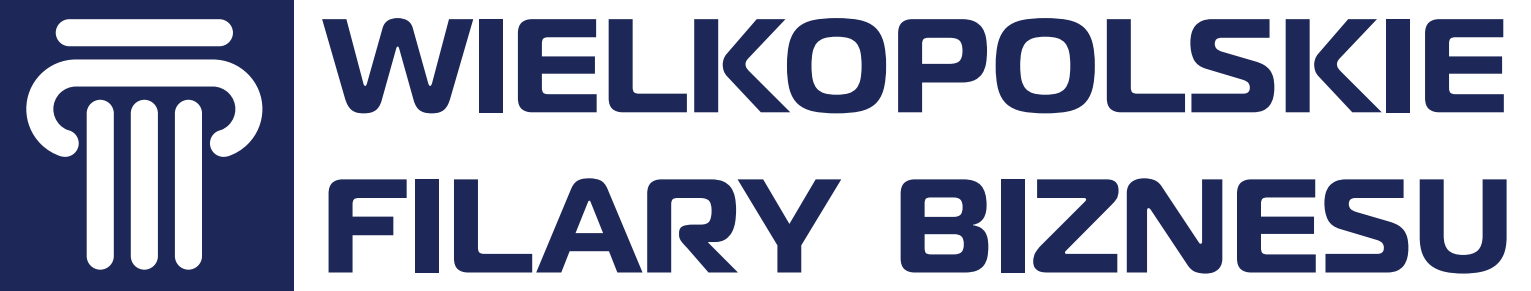 KARTA ZGŁOSZENIOWAKategoria: Sukces po poznańskuKlasyfikacja przedsiębiorcy: Mikro przedsiębiorstwo	Małe przedsiębiorstwoŚrednie przedsiębiorstwoDuże przedsiębiorstwo			 1. Sukces po poznańsku w mojej firmie2. Wartości, CSR, gospodarność3. Środki przeznaczone na inwestycje we własny     rozwój w latach 2021-2023 r. (w tys. zł).4. Wzrost zatrudnienia w latach 2021-2023 r.   (wyrażony procentowo)5. Wzrost obrotów w 2023 r. (w tys. zł).6. Posiadane certyfikaty i znaki jakości.7. Posiadane nagrody i wyróżnienia (Nazwa, instytucja przyznająca, rok).8. Dla Wielkopolski – opis działań na rzecz regionu w ciągu ostatnich 3 lat (od stycznia 2021 r.)(np. dynamiczny rozwój zapewniający dodatkowe miejsca pracy, kooperacja z regionalnymi firmami, inwestycje podnoszące jakość życia w regionie, działania CSR ukierunkowane na społeczność lokalną, kulturowe wsparcie regionu ).9. Będąc osobą upoważnioną do złożenia niniejszego oświadczenia w imieniu przedsiębiorcy, którego dotyczy zgłoszenie, oświadczam, że:1) deklaruję chęć udziału w Konkursie Wielkopolskie Filary Biznesu (edycja XXIV) oraz oświadczam, że zapoznałem/łam się z Regulaminem Konkursu i go akceptuję;2) oświadczam, że zapoznałem się z informacjami na temat przetwarzania danych osobowych zawartymi w załączniku do Regulaminu Konkursu;3) oświadczam, że osoby, których dane zostały zawarte w dokumentach przesłanych do Organizatora Konkursu, zostały poinformowane o tym fakcie poprzez przekazanie informacji na temat ochrony danych osobowych zawartych w załączniku do Regulaminu Konkursu.						                   …………………………………    PODPIS OSOBY ZGŁASZAJĄCEJ......................, dnia  ............. 2024 r.Pełna nazwa firmyAdres firmyNIPTel.e-mailwwwOsoba kontaktowa, która udzieli dodatkowych informacji na temat firmy potrzebnych do publikacji prezentacji na łamach Sukcesu po poznańsku/imię i nazwisko/ e-mail/ tel. Adres mailowy do przesłania faktury VAT za opłatę konkursowąRok powstania firmyObroty netto w 2023 r. (w tys. zł)Liczba pracownikówImię i nazwisko, stanowisko osoby zarządzającej firmą Opis działalności firmy(do 1300 znaków)